July 17, 2013Addendum #2 toRFP Fire Alarm and Protection Services 2013, Project R575372 Dated July 3, 2013 Only those vendors that attended the mandatory pre-bid meeting will be allowed to participate in this bid opportunity.The Addendum must be acknowledged on your lump sum bid.A number of questions have been submitted for the above RFP.  Please find the following clarifications.Question:  Are the fire pumps electric or diesel? Answer: Fire pumps are electric.Question:  How many of each? Answer: See attached list of fire pumps.Question:  If there are diesel fire pumps, do you want the annual maintenance performed on the diesel engine at the time of the test with the cost included in the overall price?  Maintenance being filters changed and oil changed as per NFPA 25, Chapter 8.5, Table 8.5.3. Answer: NOQuestion:  What is the earliest date one can submit a proposal physically and electronically? Answer:  Vendors are cautioned not to submit bids until after the question deadline, to ensure they acknowledge any and all Addenda that may come out as a direct result.  As a reminder, Vendor’s proposal must be received by the due date and time – including hard copy originals and electronic version.IMPORTANT- This is an addendum which MUST be acknowledged on your bid formAll questions concerning this project must be emailed to: Robert Kuhn, Purchasing Department.  Email: ac6243@wayne.edu, copy Loretta Davis-McClary, Senior Buyer, at ac2843@wayne.edu.Do not contact either FP&M or the University Housing Authority directly as this may result in disqualification of your proposal.Thank you for interest shown in working with .Robert Kuhn Senior BuyerCC:	David Kuffner (Project Manager), Dixon Kirkland (Project Manager), Loretta Davis - McClary, Senior Buyer, Ken Doherty, Paula Reyes, Attendee list.Division of Finance and Business OperationsProcurement & Strategic Sourcing  (313) 577-3734 FAX (313) 577-3747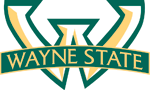 